Hybrid Working ConversationsOur Team: questions to help you:Which of the UoM hybrid categories apply to our team? What activities that we undertake have added value by being undertaken on campus?What type of work in our team can effectively be undertaken remotely?What type of activity, undertaken by our team and roles, is most effective when and where?Do we need to organise work differently to support hybrid work?  For example, separating the different types of activities so they are done on different days. What technology do individuals in the team need to work on and off campus?What skills do individuals in the team need to work on and off campus?How do we need to change our working practices to work effectively in a hybrid way?  Are there any potential challenges associated with working in a hybrid way – and how can we overcome them?Are there working practices we need to consider in order to maintain wellbeing? Who else do we need to engage with or consult about our approach?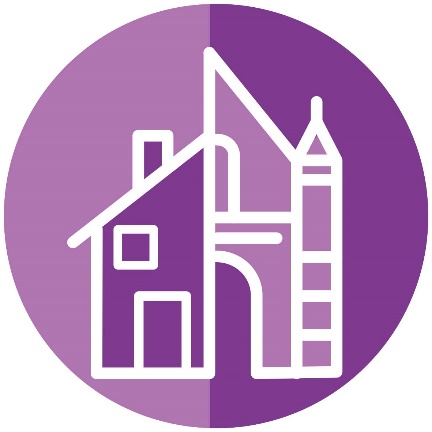 